



PROFESSIONAL SUMMARY
	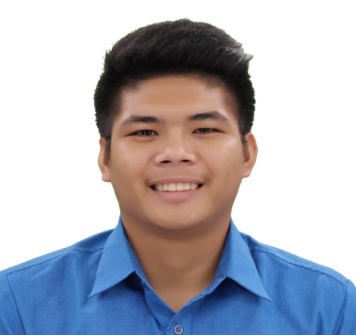 A hardworking individual with skills in word processing, time management and scheduling who is also an analytical problem solver with adequate background in Human Resource and Administrative works.
SKILLS AND ABILITIESSpeaks and writes well both in English and FilipinoProficient in computer applications like MS Word, MS Powerpoint, and MS ExcelSelf-motivated and is always optimistic in every work assignedWilling to accept supervision and can work as a teamKnowledgeable in the different facets of Human Resources.
EDUCATION						Eulogio “Amang” Rodriguez Institute of Science and Technology
Bachelor of Science in Human Resource Development Management		
June 2014 – May 2018
Nagtahan, Sampaloc, Manila, Philippines
						EMPLOYMENT HISTORY
Sales Executive
January 28, 2019 – May 28, 2019Maintained key customer relationship through effective time and resource management to exceed sales goals and increase profit opportunities. Tracked and reported on lead development and sales activities.Contacted customers to set up meetings check on needs and propose additional offerings.Drafted, finalized and submitted paperwork to complete sales. Researched potential clients and markets to prepare for appointments.Targeted new markets and turned leads into customers through proactive sales and negotiation techniques.
Fixed Assets and Supplies Assistant
July 9, 2018 – December 29, 2018Responsible in providing administrative and clerical assistance to the supervisor in safekeeping, issuance and documentation of movement of stocks, supplies, tools and equipment in the store. Audited and corrected discrepancies in inventory numbers.Adds controlled and capitalized assets to the fixed asset database. Enter straightforward information.Maintained inventory count, tracked usage and documented vacancies.Managed inventory storage in a clean and organized fashion.Completed scheduled audits with and efficient and accurate approach.OTHER INFORMATIONType of Visa:		Visit VisaValid Until:		August 7, 2019

I hereby declare that all above mentioned information is factual and precise.
JOMARI
Applicant